Supplementary Table 1: Assessment of Bias of Studies by Modified Newcastle-Ottawa ScaleSupplementary Table 2:   Meta-analysis of Observational Studies in Epidemiology (MOOSE) ChecklistSelectionSelectionSelectionComparabilityComparabilityOutcomeOutcomeOutcomeStudyD1D2D3D4D5D6D7D8OverallA de Lima et al 2016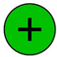 Moens et al 2019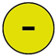 Duricova et al 2018 Casanova et al 2013Seirafi et al 2014Luu et al 2018Soares et al  2016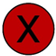 Chaparro et al 2018Matro et al  2018Bias Judgement DomainsLowD1: Representativeness of exposed cohort LowD2: Selection of non-exposed cohort D3: Ascertainment exposure UncertainD4: Demonstration that outcome of interest was not present at start of studyUncertainD5: Comparability of cohorts on the basis of the design or analysisD6: Assessment of outcomeHigh D7: Was follow-up long enough for outcome to occur High D8: Adequacy of follow-up of cohorts CriteriaCriteriaBrief description of how the criteria were handled in the meta-analysisReporting of background should includeReporting of background should includeReporting of background should includeProblem definition"While many studies have investigated the frequency of adverse pregnancy outcomes attributable to a variety of IBD therapies, the magnitude of these effects as they relate to infantile infections subsequent to exposed pregnancies remains a topic of debate..."Problem definition"While many studies have investigated the frequency of adverse pregnancy outcomes attributable to a variety of IBD therapies, the magnitude of these effects as they relate to infantile infections subsequent to exposed pregnancies remains a topic of debate..."Problem definition"While many studies have investigated the frequency of adverse pregnancy outcomes attributable to a variety of IBD therapies, the magnitude of these effects as they relate to infantile infections subsequent to exposed pregnancies remains a topic of debate..."Hypothesis statementTo address these conflicts and to better guide clinicians and patients, we performed a systematic review and meta-analysis to quantify the subsequent risk of infantile infections following fetal exposure to biologic medications used by pregnant patients with IBD. Hypothesis statementTo address these conflicts and to better guide clinicians and patients, we performed a systematic review and meta-analysis to quantify the subsequent risk of infantile infections following fetal exposure to biologic medications used by pregnant patients with IBD. Description of study outcomesPrimary Outcome: Infantile infections defined as any infection occurring within the first year of life. Secondary Outcomes: 1) Infantile antibiotic use, and 2) Infection-related hospitalizations. Type of exposure or intervention usedType of exposure or intervention usedBiologic use (infliximab, adalimumab, golimumab, certolizumab, natalizumab, vedolizumab, ustekinumab) Type of study designs usedSystematic Review and Meta-Analysis included observational study design (cross-sectional, retrospective, prospective)Study populationWomen with Inflammatory Bowel Disease (Ulcerative Colitis, Crohn’s Disease), infants exposed to biologic during pregnancy Reporting of search strategy should includeReporting of search strategy should includeReporting of search strategy should includeQualifications of searchersThe credentials of the three investigators (who contributed to the search strategy) JG, ON, CJ are indicated in the authors listSearch strategy, including time period included in the synthesis and keywordsSearch strategy, including time period included in the synthesis and keywordsThe following research strategy was performed in MEDLINE and adapted to the other databases: (“Inflammatory Bowel Diseases” [MeSH] OR Inflammatory Bowel Disease*[TIAB] OR Crohn*[TIAB] OR Ulcerative Colitis*[TIAB] OR IBD[TIAB] OR Proctocolitis*[TIAB] OR Proctosigmoiditis*[TIAB] OR Rectocolitis*[TIAB] OR Rectosigmoiditis*[TIAB] OR Proctitis*[TIAB]) OR "Pregnancy"[MeSH] OR Pregnanc*[TIAB] OR new-born*[TIAB] OR Lactation*[TIAB] OR "Infant"[MeSH] OR Infant*[TIAB]) AND ("Biological Products"[MeSH] OR Biological Products*[TIAB] OR biologics*[TIAB] OR infliximab*[TIAB] OR adalimumab*[TIAB] OR golimumab*[TIAB] OR certolizumab*[TIAB] OR vedolizumab*[TIAB] OR natalizumab*[TIAB] OR ustekinumab*[TIAB]). Search strategy, including time period included in the synthesis and keywordsSearch strategy, including time period included in the synthesis and keywordsSearch strategy, including time period included in the synthesis and keywordsDatabases and registries searched(1) Medline (Pubmed), Inception- June 2020Databases and registries searched(2) EMBASE, Inception- June 2020Databases and registries searched(3) Scopus, Inception- June 2020Databases and registries searched(4) Web of Science, Inception- June 2020Databases and registries searched(5) The Cochrane Central Register of Controlled Trials CENTRAL Inception- June 2020Search software used, name and version, including special featuresWe detailed the MeSH Headings and text words in Methods Section, Study Protocol. Use of hand searchingBibliographies of the retrieved papers (only the included studies) were hand searched for additional references,List of citations located and those excluded, including justificationsDetails of the literature search process are outlined in the PRISMA flow chart (Figures 1 )Method of addressing articles published in languages other than EnglishSearch limited to English language manuscriptsMethod of handling abstracts and unpublished studiesWe included data from abstracts or unpublished studies, but excluded them if they were subsequently published as full manuscriptsDescription of any contact with authorsWe did not contact authors of studies for additional data/information and clarification. Reporting of methods should includeReporting of methods should includeReporting of methods should includeDescription of relevance or appropriateness of studies assembled for assessing the hypothesis to be testedDetailed inclusion and exclusion criteria are described in the paperRationale for the selection and coding of dataA data extraction sheet was developed and summarized in Table 1, Table 2Assessment of confoundingWe conducted subgroup and sensitivity analyses summarized in  methods and resultsAssessment of study quality, including blinding of quality assessors; stratification or regression on possible predictors of study resultsWe used the Newcastle Ottawa Scale (NOS) to assess the quality/bias of each study as described in the manuscriptAssessment of heterogeneityWe used the I2 value to assess heterogeneityDescription of statistical methods in sufficient detail to be replicatedUsing Review Manager v5.3, a random-effects model was utilized to calculate the pooleed odds ratios (and 95% CI and p-values) of our infantile infection outcomes.  Review Manager was used to generate forest plots and funnel plots to test for publication bias. Heterogeneity was assessed using the I2 statistic defined by the Cochrane Handbook for Systematic Reviews.  The I2 statistic was calculated using Review Manager v5.3. An I2 value of 50% or more was considered to represent significant heterogeneity.Provision of appropriate tables and graphicsWe included PRISMA flow chart to show the method of studies identification, Table 1 and 2 showing characteristics of included studiesReporting of results should includeReporting of results should includeReporting of results should includeGraph summarizing individual study estimates and overall estimateFigure 2, Figure 3, Figure 4, Supplementary Figure 2,3,4Table giving descriptive information for each study includedTable 1 and 2Results of sensitivity testingFiugure 3, Figure 5, Supplementary Figures 2,3,4,5,6,7Results of sensitivity testingFiugure 3, Figure 5, Supplementary Figures 2,3,4,5,6,7Indication of statistical uncertainty of findings95% CI intervals were presented for all analyses together with I2 valuesReporting of discussion should includeReporting of discussion should includeReporting of discussion should includeQuantitative assessment of biasResults of subgroup analyses are discussed with main potential confounding factors discussed. Results of Funnel plot and risk of publication bias is highlightedJustification for exclusionReasons for exclusion were reported mainly in Figures 1  of systematic reviews Assessment of quality of included studiesResults of Newcastle-Ottawa scores summarized in manuscriptReporting of conclusions should includeReporting of conclusions should includeReporting of conclusions should includeConsideration of alternative explanations for observed results Biologic use during pregnancy may  increase risk of infantile infections that are not endemic in the patient populations studiesGeneralization of the conclusionsThe patients included in the systematic review and meta-analysis come from different countries and institutions and represent diverse IBD patient populations. Our results have good generalizability Guidelines for future researchFuture research should focus on association of vedolizumab and ustekinumab during pregnancy and risk of infantile infectionsDisclosure of funding sourceNo funding was required for conducting this review